П Р И К А З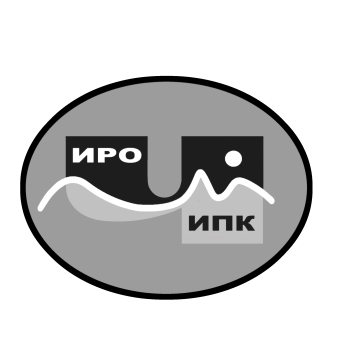 Об отчислении с обучения в заочной форме с использованием дистанционных образовательных технологий по дополнительной профессиональной программе (программе повышения квалификации) «Содержание деятельности педагога-библиотекаря в условиях реализации ФГОС ОО»В соответствии с Положением об итоговой аттестации обучающихся по дополнительным профессиональным программам (программам повышения квалификации) в государственном автономном учреждении дополнительного профессионального образования Чукотского автономного округа «Чукотский институт развития образования и повышения квалификации», на основании протокола аттестационной комиссии ГАУ ДПО ЧИРОиПК №24 от 20 марта 2024 г.ПРИКАЗЫВАЮ:Считать отчисленными с обучения по дополнительной профессиональной программе (программе повышения квалификации) «Содержание деятельности педагога-библиотекаря в условиях реализации ФГОС ОО» в связи с освоением учебного плана и успешным прохождением итоговой аттестации обучающихся согласно приложению № 1 к настоящему приказу.Считать отчисленными с обучения в заочной форме с использованием дистанционных образовательных технологий по дополнительной профессиональной программе (программе повышения квалификации) «Содержание деятельности педагога-библиотекаря в условиях реализации ФГОС ОО» в связи с невыполнением учебного плана по различным причинам обучающихся согласно приложению № 2 к настоящему приказу.Выдать обучающимся, освоившим учебный план и успешно прошедшим итоговую аттестацию, удостоверения установленного образца о повышении квалификации согласно ведомости выдачи удостоверений о повышении квалификации (приложение № 3 к настоящему приказу).Куратору учебной группы Сагайдак Ирине Николаевне, заведующему информационно-библиотечным и издательским отделом ГАУ ДПО ЧИРОиПК в срок до 22.03.2024 г. предоставить в центр непрерывного повышения профессионального мастерства обязательные сведения о документах о квалификации, выданных обучившимся по дополнительной профессиональной программе (программе повышения квалификации) «Содержание деятельности педагога-библиотекаря в условиях реализации ФГОС ОО», для размещения в Федеральном реестре сведений о документах об образовании и (или) о квалификации, документах об обучении.Бухгалтерии государственного автономного учреждения дополнительного профессионального образования Чукотского автономного округа «Чукотский институт развития образования и повышения квалификации» (Н.В. Свищёва) произвести оплату услуг преподавателей из средств субсидии, выделенной учреждению на финансовое обеспечение государственного задания в 2024 году, предусмотренных на оплату прочих услуг, согласно смете расходов (приложение № 4 к настоящему приказу), договоров об оказании возмездных услуг и табелю учета рабочего времени согласно приложению № 5 к настоящему приказу.Контроль за исполнением настоящего приказа оставляю за собой.Директор			       			 В.В. Синкевич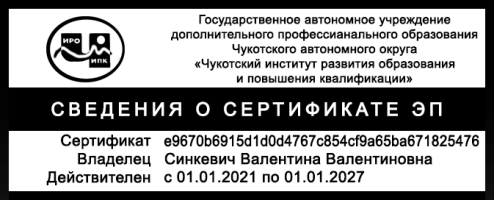 С приказом ознакомлены:___________ /_____________________/___________ /_____________________/Приложение № 1к приказу № 01-03/49от 20 марта 2024 г.СПИСОК ОБУЧАЮЩИХСЯ,успешно освоивших дополнительную профессиональную программу (программу повышения квалификации) «Содержание деятельности педагога-библиотекаря в условиях реализации ФГОС ОО» в форме заочного обучения с использованием дистанционных образовательных технологий и прошедших итоговую аттестациюПриложение № 2к приказу № 01-03/49от 20 марта 2024 г.СПИСОК ОБУЧАЮЩИХСЯ,отчисленных с обучения в заочной форме с использованием дистанционных образовательных технологий по дополнительной профессиональной программе (программе повышения квалификации) «Содержание деятельности педагога-библиотекаря в условиях реализации ФГОС ОО»в связи с невыполнением учебного плана по различным причинам20 марта 2024 года                                                                                                         № 01-03/49г. Анадырь№п/пФИОМесто работыДолжностьАхметоваАнна АмировнаМБОУ «Центр образования с. Марково»Заведующий библиотекойАясынова Татьяна ИгоревнаМБОУ «Центр образования с. Ваеги» Учитель технологииНенекей Лидия ПавловнаМБОУ СШ с.РыткучиВоспитатель интернатаОрлова Елена ВладимировнаМБОУ «СОШ №1 г. Анадыря»Педагог-библиотекарьПарфенова Татьяна ЕвгеньевнаМБОУ «СОШ п. Эгвекинот»Воспитатель группы продленного дняСадыкова Диана ФуатовнаМБОУ Центр образования г.ПевекЗаведующий библиотекойСелезнева Инна СергеевнаМБОУ «СОШ №1 г. Анадыря»Педагог-библиотекарьСкопа Елена МихайловнаМАОУ «СОШ г. Билибино ЧАО»Заведующий библиотекойЧимитдоржиева Марина АюровнаМБОУ «ЦО с. Нешкан»Воспитатель ДО№п/пФИОМесто работы ДолжностьПричина отчисленияКосицына Диана ВладимировнаМБОУ «ООШ с. Островное»Педагог-библиотекарьВ соответствии с ходатайством заказчика обучения